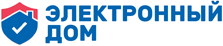 СООБЩЕНИЕо проведении общего собрания собственников помещений в многоквартирном доме по адресу:г Пермь, ул Макаренко, д 19УВАЖАЕМЫЙ СОБСТВЕННИК !Сообщаем, что проводится внеочередное собрание собственников помещений. Форма проведения собрания: заочное с использованием ИС "Электронный дом".Начало голосования: 06.05.2022 в 08:00Срок проведения собрания: с 06.05.2022 по 22.05.2022Принять участие в голосовании можно через мобильное приложение системы, либо сдать бумажное заполненное решение в срок не позднее: 22.05.2022 до 23:50 по адресу общий ящик для сбора показаний приборов учета каждого подъездаПолучить бланк решения можно по адресу: г. Пермь, ул. Макаренко, д. 19, 3й подъезд, код. домофона (400) офис ТСЖ на 1 этажеИнициаторы собрания:  Писаревский Константин Николаевич (кв. 299, Собственность, № 59:01:4311741:7589-59/091/2019-8 от 20.12.2019).Порядок ознакомления с информацией и/или материалами, которые будут представлены на данном собрании: для предварительного ознакомления с вопросами, вынесенными на повестку, необходимо установить на мобильный телефон информационную систему "Электронный дом", сайт ТСЖ makarenko19.ru, г. Пермь, ул. Макаренко, д. 19, 3й подъезд, код. домофона (400) офис ТСЖ на 1 этажеМесто ознакомления с информацией и/или материалами: необходимо установить на мобильный телефон информационную систему "Электронный дом", на сайте ТСЖ makarenko19.ru, г. Пермь, ул. Макаренко, д. 19, 3й подъезд, код. домофона (400) офис ТСЖ на 1 этажеСобственник помещения в многоквартирном доме вправе не позднее чем за пять рабочих дней до даты проведения первого общего собрания собственников помещений в многоквартирном доме в форме заочного голосования с использованием системы представить лицу, осуществляющему управление многоквартирным домом, письменный отказ от проведения данного общего собрания.Повестка общего собрания:       1. Утвердить размер оплаты собственников помещений многоквартирного дома за услугу «Охрана территории и мест общего пользования многоквартирного дома» (далее – услуга «Охрана») в размере 250 (двести пятьдесят) рублей с 1 (одной) квартиры в месяц. Поручить ТСЖ осуществлять сбор средств путем включения услуги в квитанцию на жилищно-коммунальные услуги. Поручить ТСЖ осуществлять все необходимые действия по оказанию услуги «Охрана» (поиск подрядчиков, заключение, изменение, расторжение договоров и т.п.).       2. Разрешить ТСЖ размещать временно свободные средства фонда капитального ремонта, формируемого на специальном счете, на специальном депозите в российской кредитной организации, соответствующей требованиям на основании договора специального депозита. Уполномочить ТСЖ в лице председателя правления заключать договор банковского вклада (депозита) в целях размещения временно свободных средств фонда капитального ремонта, формируемого на специальном счете (далее-специальный депозит), совершение операций с денежными средствами, находящимися на специальном счете, специальном депозите в российской кредитной организации, в которой должен быть открыт специальный счет, специальный депозит, размещении временно свободных средств фонда капитального ремонта, формируемого на специальном счете, специальном депозите в российских кредитных организациях.Просим Вас принять участие в проводимом общем собрании собственников помещений. Дополнительно сообщаем, что если Вы не можете принять личное участие в голосовании на общем собрании собственников помещений, то за Вас может проголосовать Ваш представитель, имеющий доверенность на голосование, оформленную надлежащим образомИнициатор общего собрания _______________/ Писаревский Константин Николаевич (кв. 299, Собственность, № 59:01:4311741:7589-59/091/2019-8 от 20.12.2019)